Aufbau des Zirkels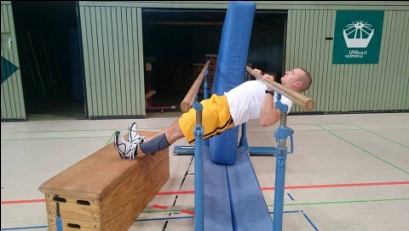 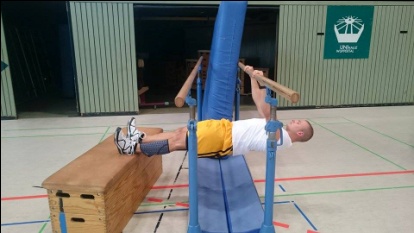 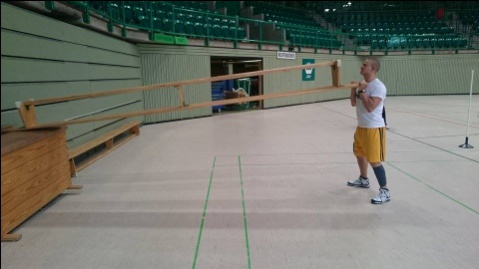 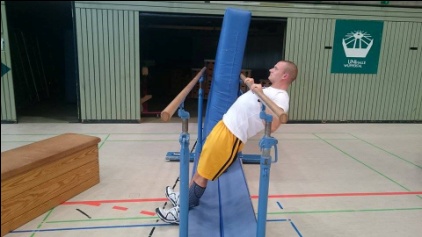 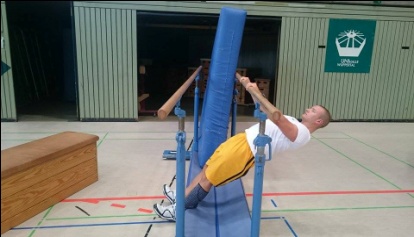 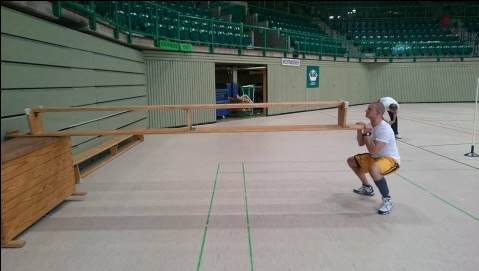 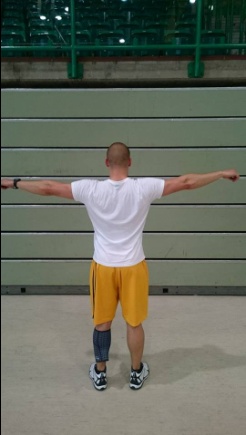 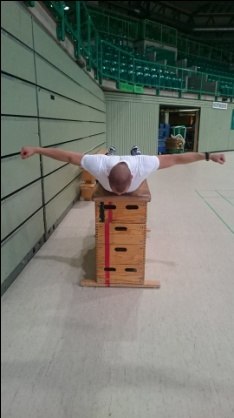 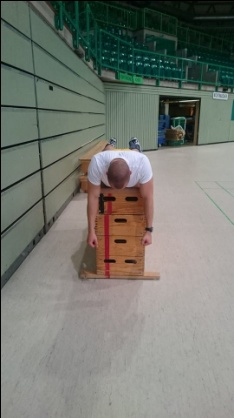 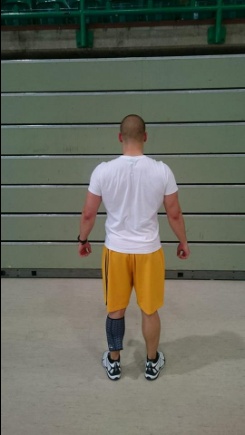 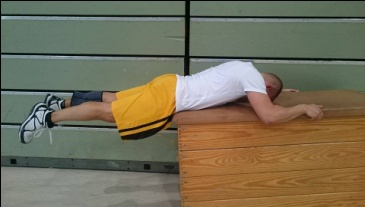 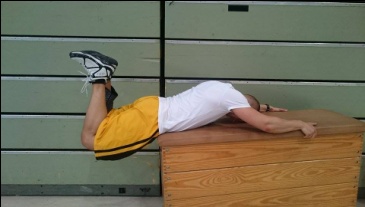 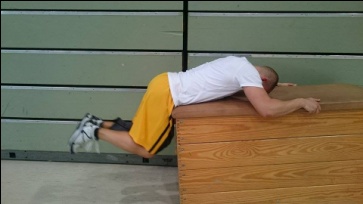 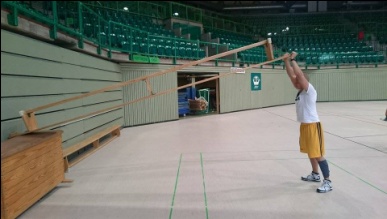 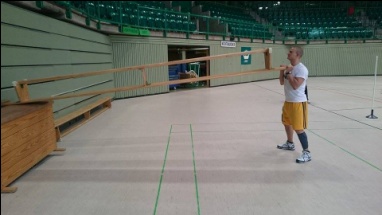 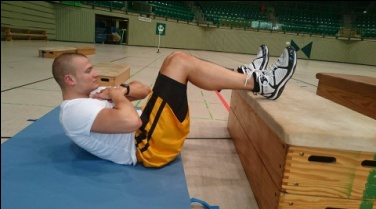 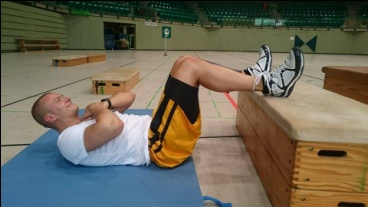 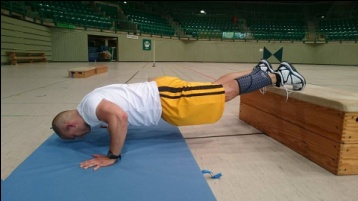 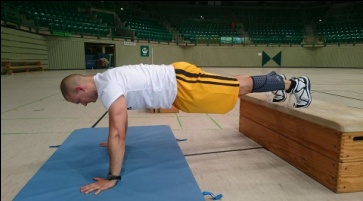 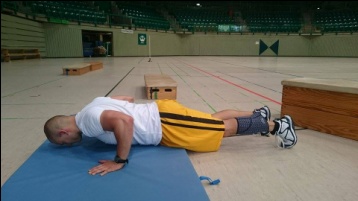 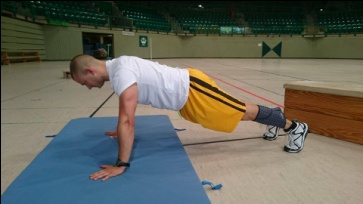 